Dječji vrtić ZLATOKOSA BOROVO                  REPUBLIKA HRVATSKA 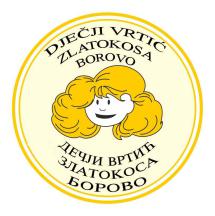                                                                                                                                          2196/04-JT-1 Dječji vrtić ZLATOKOSA BOROVO                                              Дечји вртић ЗЛАТОКОСА БОРОВО                                Дечји вртић ЗЛАТОКОСА БОРОВОZAHTJEV ZA UPIS DJETETA U Dječji vrtić ZLATOKOSA BOROVO            ЗАХТЕВ ЗА УПИС ДЕТЕТА У Дечји вртић ЗЛАТОКОСА БОРОВОPODACI O DJETETU - ПОДАЦИ О ДЕТЕТУPROGRAM KOJI ĆE DIJETE POHAĐATI (zaokružite jedan):ПРОГРАМ КОЈИ ЋЕ ДЕТЕ ПОХАЂАТИ ( заокружите један):А) 5,5 satni program - djeca borave u vrtiću do ručka , u toku boravka imaju dva obroka ( doručak - užina).часовни програм - деца бораве у вртићу до ручка, у току боравка имају два оброка ( доручак - ужина).B) 6,5 satni program - djeca odlaze iz vrtića nakon ručka , u toku boravka imaju tri obroka ( doručak - užina- ručak).часовни програм - деца одлазе из вртића након ручка, у току боравка имају три оброка ( доручак-ручак-ужина).C) 9,5 satni program -djeca mogu boraviti u vrtiću do 15,30 u toku boravka imaju tri obroka ( doručak-užina-ručak). часовни програм- деца могу боравити у вртићу до 15,30 у току боравка имају три оброка ( доручак- ужина- ручак).PODACI O RODITELJIMA / SKRBNICIMAПОДАЦИ О РОДИТЕЉИМА / СКРБНИЦИМАPRILOŽENA DOKUMENTACIJA UZ ZAHTJEV - ПРИЛОЖЕНА ДОКУМЕНТАЦИЈА УЗ ЗАХТЕВ:1) izvadak iz knjige rođenih, rodni list - извод из књиге рођених , родни лист,2) potvrda o liječničkom pregledu - потврда о лечничком прегледу,3) kopija osobne iskaznice jednog roditelja - копија личне карте једног родитеља,4) inicijalni upitnik- иницијални упитник,5) izjava/privola - изјава/привола,6) suglasnost - сагласност.Ime i prezime podnositelja zahtjeva:____________________________________________________Име и презиме подноситеља захтева:U Borovu ,________________________________У Борову,Primljeno:Primljeno:Primljeno:Klasifikacijska oznaka:Ustrojstvena jedinica:Ustrojstvena jedinica:601-04/22-01/ Urudžbeni broj:Prilozi:Vrijednost:2196/04-JT-1-01-22-Ime i prezime - Име и презиме:Datum rođenja - Датум рођења:SpolM  /  ŽМ    ЖIme i prezime - Име и презиме:Mjesto rođenja - Место рођења:Mjesto rođenja - Место рођења:Adresa stanovanja - Адреса становања:Broj kućnog telefona - Број кућног телефона:Broj kućnog telefona - Број кућног телефона:Osobni identifikacijski broj - ОИБ:  OIBMatični broj osiguranika - МБО:  MBO	Matični broj osiguranika - МБО:  MBO	Ime i prezime majke / skrbnika -Име и презиме мајке / скрбника:Ime i prezime majke / skrbnika -Име и презиме мајке / скрбника:Ime i prezime majke / skrbnika -Име и презиме мајке / скрбника:Ime i prezime oca / skrbnika -Име и презиме оца / скрбника:Ime i prezime oca / skrbnika -Име и презиме оца / скрбника:Ime i prezime oca / skrbnika -Име и презиме оца / скрбника:Ime i prezime oca / skrbnika -Име и презиме оца / скрбника:Adresa stanovanja - Адреса становања:Adresa stanovanja - Адреса становања:Adresa stanovanja - Адреса становања:Adresa stanovanja - Адреса становања:Adresa stanovanja - Адреса становања:Adresa stanovanja - Адреса становања:Adresa stanovanja - Адреса становања:Datum rođenja - Датум рођења:Datum rođenja - Датум рођења:Datum rođenja - Датум рођења:Datum rođenja - Датум рођења:Datum rođenja - Датум рођења:Datum rođenja - Датум рођења:Datum rođenja - Датум рођења:OIB - ОИБ:OIB - ОИБ:Broj mobitela - Број мобилног: OIB - ОИБ:OIB - ОИБ:Broj mobitela -Број мобилног:Broj mobitela -Број мобилног:Zanimanje i stručna sprema -Занимање и стручна спрема:Zanimanje i stručna sprema -Занимање и стручна спрема:Zanimanje i stručna sprema -Занимање и стручна спрема:Zanimanje i stručna sprema -Занимање и стручна спрема:Zanimanje i stručna sprema -Занимање и стручна спрема:Zanimanje i stručna sprema -Занимање и стручна спрема:Zanimanje i stručna sprema -Занимање и стручна спрема:Zaposlena u - Запослена у :Zaposlena u - Запослена у :Zaposlena u - Запослена у :Zaposlen u - Запослен у: Zaposlen u - Запослен у: Zaposlen u - Запослен у: Zaposlen u - Запослен у: Radno mjesto - Радно место:Radno mjesto - Радно место:Broj tel. na poslu -Број тел. на послу:Radno mjesto -Радно место:Radno mjesto -Радно место:Radno mjesto -Радно место:Broj tel. na poslu -Број тел. на послу:Radno vrijeme majke -Радно време мајке:Radno vrijeme majke -Радно време мајке:Radno vrijeme oca -Радно време оца:Radno vrijeme oca -Радно време оца:Radno vrijeme oca -Радно време оца:Bračna zajednica (zaokružite) - Брачна заједница ( заокружите):Bračna zajednica (zaokružite) - Брачна заједница ( заокружите):Bračna zajednica (zaokružite) - Брачна заједница ( заокружите):Bračna zajednica (zaokružite) - Брачна заједница ( заокружите):Bračna zajednica (zaokružite) - Брачна заједница ( заокружите):Bračna zajednica (zaokružite) - Брачна заједница ( заокружите):Bračna zajednica (zaokružite) - Брачна заједница ( заокружите):bračna zajednica  брачна заједницаb) izvanbračna zajednica  изванбрачна заједницаb) izvanbračna zajednica  изванбрачна заједницаc) rastavljeni растављени d) samohrano roditeljstvo  самохрано родитељствоd) samohrano roditeljstvo  самохрано родитељствоd) samohrano roditeljstvo  самохрано родитељствоOstala djeca u obitelji:  ___________ djece.                       Остала деца у породици :          деце.Ostala djeca u obitelji:  ___________ djece.                       Остала деца у породици :          деце.Ostala djeca u obitelji:  ___________ djece.                       Остала деца у породици :          деце.Оd toga vrtić  pohađa ______  djece. Од тога вртић похађа         деце.Оd toga vrtić  pohađa ______  djece. Од тога вртић похађа         деце.Оd toga vrtić  pohađa ______  djece. Од тога вртић похађа         деце.Оd toga vrtić  pohađa ______  djece. Од тога вртић похађа         деце.Ime i prezime roditelja na kojeg će se upućivati uplatnica:Име и презиме родитеља на којег ће се упућивати уплатница:Ime i prezime roditelja na kojeg će se upućivati uplatnica:Име и презиме родитеља на којег ће се упућивати уплатница:Ime i prezime roditelja na kojeg će se upućivati uplatnica:Име и презиме родитеља на којег ће се упућивати уплатница:Ime i prezime roditelja na kojeg će se upućivati uplatnica:Име и презиме родитеља на којег ће се упућивати уплатница:Ime i prezime roditelja na kojeg će se upućivati uplatnica:Име и презиме родитеља на којег ће се упућивати уплатница:Ime i prezime roditelja na kojeg će se upućivati uplatnica:Име и презиме родитеља на којег ће се упућивати уплатница:Ime i prezime roditelja na kojeg će se upućivati uplatnica:Име и презиме родитеља на којег ће се упућивати уплатница: